SKRIPSIPERBEDAAN DAYA TERIMA DAN TINGKAT KESUKAAN PADA MODIFIKASI PMT BALITA GIZI KURANG USIA 12-59 BULAN DI PUSKESMAS JANTINURULLOH1603410001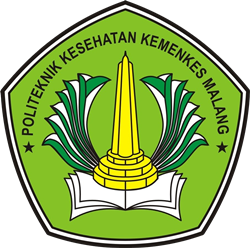 KEMENTERIAN KESEHATAN REPUBLIK INDONESIAPOLITEKNIK KESEHATAN KEMENKES MALANGJURUSAN GIZIPROGRAM STUDI SARJANA TERAPAN GIZI DAN DIETETIKA2020